HORIZON PRIMARY ACADEMY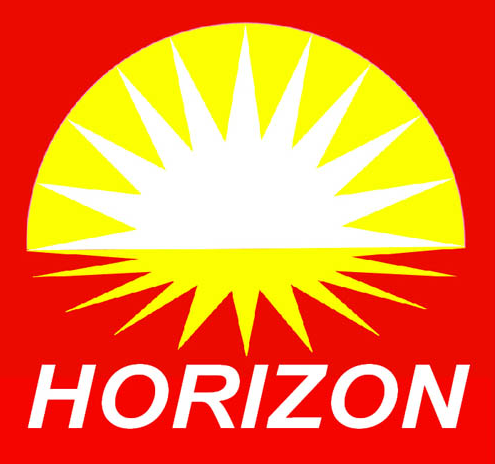 JOB DESCRIPTIONPOST:	                      Pastoral Leader		GRADE:			Kent Range 7ACCOUNTABLE TO:          Head teacher LIAISON WITH:		SLT, Inclusion Leader, TKAT ACE Lead, DSL teamPrinciple Responsibilities:To meet and greet all pupils and their families at 8:40 each day as a first point of contact, a means of identifying vulnerable children. Organise and run soft starts at the start of the dayTo monitor behaviour, emotional and social issues within all year groups and make positive interventions when necessary.To tackle behaviour issues across the school as a key point of contactTo work with the attendance officer daily to monitor attendance issues and devise and implement intervention strategies to improve these issues. To identify personal/wellbeing issues that are affecting students’ performance at school and share this information with relevant staff in order to help the student.To plan for, deliver and implement wellbeing interventions with children.To act as a key worker for students as and when appropriate. To provide clear guiding principles and strategies for school teaching staff in order to manage students, wellbeing and behaviour to help minimise incidents of poor behaviour during lesson and social time. To identify and adopt best practice across the school in all areas of pastoral care.To ensure the maintenance of accurate and up to date student information on schools management information system and own pupil filing recordsTo represent the school when requested at Interagency or other professional meetings.Management of Behaviour:To help promote positive behaviour throughout the school.To support children in times of emotional/mental distress and support and assist class teachers when situations arise.To work closely with children with EHCP’s- SEMH, SEN, ASD.To support SLT in undertaking investigations into reported misbehavior/incidents.To lead social skills groups at playtime/lunchtime with identified pupils when necessary.To run lunch time social & emotional intervention in the schools nurture nest.To maintain accurate records by recording information on school systems.To contribute to the recording, investigation and monitoring of bullying.To develop positive relationships with parents and meet with To track and report on behaviour over time using CPOMs as a toolPastoral/Welfare Support:To liaise with parents regarding wellbeing/health/hygiene issues.To work closely with children’s families to gain a broader and holistic understanding of children’s individual needs.To involve/sign post parents to universal services within the community.To support parental mental health by signposting to relevant services within the community.To represent the school as DSL as CP/CIN/MAM Meetings Contribute to the Pastarol care of all students in the school.Be the first line of communication for parents, staff and students concerning pastarol issues and to liaise with the Head Teacher and Deputy as appropriate. Contribute to the promotion of the school’s corporate identity and a sense of belonging (through assemblies, class talks, workshops)Support the organisation of PSHE interventions Liaise with outside agencies..
Safeguarding/child protection:Fulfil the role of the Designated Safeguarding LeadAnalyse safeguarding incidents on CPOMs in liaison with other members of the safeguarding teamLiaise with outside agencies, including Early Help, Social Care and CamhsAttend DSL and other safeguarding training coursesLead on the development of the safeguarding curriculumOrganise parent workshopsWork with attendance officer to support children’s attendance.Lead sessions and assemblies with childrenAttend CP, CIN and MAM meetings.Meeting with parents where appropriate/necessary to express concerns where a full referral is not considered necessary at that pointMaking appropriate referrals about actual or suspected abuseAttending and contributing to child protection case conferencesMonitoring of students subject to referrals or on the ‘at risk’ registerACE Leadership:Take a leading role of the implementation of the ACE programmeSchedule and timetable ACE sessions and interventionsSupport ACE tutors in evaluating their impactMonitor sessions to ensure successProvide supervision for ACE tutorsLiaise with Inclusion Lead, SLT and TKAT ACE LeadProvide/facilitate training and support for ACE tutorsRun ACE sessions with individual/groups of disadvantaged children
